Intimní komorní opera o síle moci v KomediiMěstská divadla pražská, Spitfire Company a Orchestr BERG uvedou Tak tiše ažPraha, 17. srpna 2022 – V divadle Komedie bude mít 5. a 6. září světovou premiéru intimní komorní opera Tak tiše až. Dospělá žena hledá odvahu se po letech vypořádat s traumatem, které prožila na přelomu dětství a dospívání, a snaží se veřejně ukázat na viníka. K opeře Slavomíra Hořínky napsala libreto Jana Šrámková, inscenaci režírovali Miřenka Čechová a Petr Boháč. V hlavní roli se představí mezzosopranistka Markéta Cukrová. Inscenace vznikla v koprodukci Městských divadel pražských, Spitfire Company a Orchestru BERG. Dětství by mělo být plné lásky, hravosti, čistoty a imaginace. Někdy však dojde k události, která navždy poznamená celý život. Postava Ženy se setkává s Dívkou – se svým dětským já. Znovu prožije trauma z doby, kdy se měnila z dítěte v dívku, a hledá v sobě odvahu jej veřejně odhalit. „Taková svědectví jsou důležitá, dostávají téma prožitého traumatu do společnosti, tím očišťují oběti i společnost a dávají naději do budoucna,“ říká autor námětu a režisér Petr Boháč, šéf Spitfire Company. Hudební skladatel Slavomír Hořínka k pěveckému a tanečnímu obsazení opery dodává: „V inscenaci je dospělá zpěvačka, dětská zpěvačka a dva tanečníci, z nichž jeden hraje Muže a druhý Koně. Toho lze vnímat jako alter ego holčičky, ale třeba i někoho dalšího, kdo zažil týrání. Postava Muže je prototyp osoby v dominantním postavení: sbormistra, trenéra, kněze, vedoucího zájmového kroužku…“V hlavní roli Ženy se divákům představí mezzosopranistka Markéta Cukrová, která je pro svou mimořádnou všestrannost výjimečnou osobností české hudební scény. Právě pro její pěvecký i herecký talent s ní tvůrci od počátku počítali pro hlavní roli a kladou na ni nemalé nároky. „Prakticky po celý večer neopustím scénu, naštěstí má dílo milosrdnou hodinovou délku,“ říká Markéta Cukrová. Jako její dětské já uvidíme Sarah Alon nebo Terezu Šlosárkovou. Muže ztvární tanečník Martin Dvořák a Koně Martin Talaga. S prvotním nápadem vytvořit operu na tak intimní téma se Petr Boháč v roce 2017 obrátil na Orchestr BERG, jehož umělecký šéf Peter Vrábel pro projekt vytipoval skladatele Slavomíra Hořínku – ten se shodou okolností podobným tématem zabýval také a ke spolupráci ještě přizval spisovatelku Janu Šrámkovou. „Šlo totiž o to vtělit vše do jakéhosi haiku,“ říká Hořínka a dodává: „S Janou jsme už spolupracovali a je pro mne snadné jí vysvětlit, o co mi jde. Stejně tak s Petrem Boháčem si nasloucháme a naše pohledy na věc se pak vždy časem potkají.“Premiéry se uskuteční v divadle Komedie 5. a 6. září. Celkem je připraveno 12 představení, včetně dvou repríz pro studenty středních škol.Vstupenky si mohou diváci zakoupit na centrální pokladně Městských divadel pražských nebo on-line na webu MDP. Rezervovat si je lze také na telefonním čísle 222 996 114 nebo e-mailu rezervace@m-d-p.cz. Webové stránky projektu: https://www.spitfirecompany.cz/tak-tise-azSlavomír Hořínka, Petr Boháč, Jana Šrámková	Tak tiše ažHudba							Slavomír HořínkaLibreto						Jana ŠrámkováRežie							Petr Boháč & Miřenka ČechováScéna a kostýmy					Lucia ŠkandíkováLight design						Jiří ŠmirkHudební nastudování a dirigent			Peter VrábelOrchestr BERG: Jana Kubánková – housle, Vojtěch Masnica – kontrabas, Zuzana Leimer – flétna, Anna Dolečková – klarinet, Ladislav Kozderka – trubka, František Vincúr – trombón, Roman Zabelov – akordeon, Tibor Adamský / Štěpán Hon – bicíHrajíŽena					Markéta CukrováDívka					Sarah Alon / Tereza ŠlosárkováMuž					Martin DvořákKůň					Martin TalagaPremiéry				5. a 6. 9. 2022, divadlo KomedieReprízy				7. a 8. 9., 10. a 11. 10. 2022, 23. a 24. 1. 2023Projekt byl podpořen z finančních mechanismů EHP a Norska 2014–2021. Další podpora: Ministerstvo kultury ČR, Hlavní město Praha, Státní fond kultury ČR, Praha 1, Partnerství OSAMediální podpora: KlasikaPlus, Classic Praha, Český rozhlas, HISvoice, Harmonie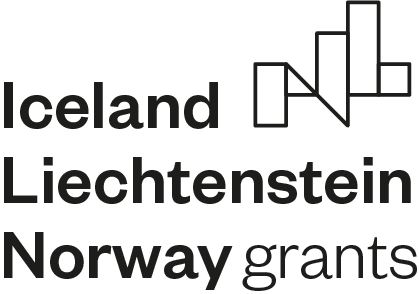 Další informace:Zuzana Vernerová, Městská divadla pražská, tel.: 725 763 177, e-mail: zuzana.vernerova@m-d-p.czEva Kesslová, Orchestr BERG, tel.: 604 205 937, e-mail: eva@berg.czAdéla Brabcová, Spitfire Company, tel.: 608 745 485, e-mail: brabcova@spitfirecompany.czSilvie Marková, SMART Communication, tel.: 604 748 699, e-mail: markova@s-m-art.com